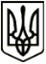 УкраїнаМЕНСЬКА МІСЬКА РАДАЧернігівська областьРОЗПОРЯДЖЕННЯВід 25 серпня  2021 року                     № 296Про створення комісії щодо встановлення факту не проживанняЗ метою обстеження та встановлення факту не проживання гр. Лихача Вячеслава Анатолійовича для прийняття рішення за результатами розгляду протоколу про адміністративне правопорушення АА № 917087 від 27 липня  2021 року, складеного за ст.183 КУпАП  ДОП  Корюківського РВП ГУНП  Жуковецьким Г.П. стосовно гр. Лихача Т.М.:1.Створити комісію для обстеження та встановлення факту непроживання за адресою м.Мена вул. Піщанівська, 57А гр. Лихача Вячеслава Анатолійовича у наступному складі:Голова комісії: Стародуб Людмила Олександрівна,  керуючий справами виконавчого комітету Менської міської ради;Секретар комісії: Примак Ірина Іванівна, головний спеціаліст відділу цифрових трансформацій та комунікацій Менської міської ради.	Члени комісії:Терентієв Павло Олександрович, начальник відділу земельних відносин, агропромислового комплексу та екології Менської міської ради;	2.Контроль за виконанням розпорядження покласти на першого заступника міського голови О.Л.Неберу.Міський голова		Г.А. Примаков